              Describe Jack frost.                   Use interesting adjectives 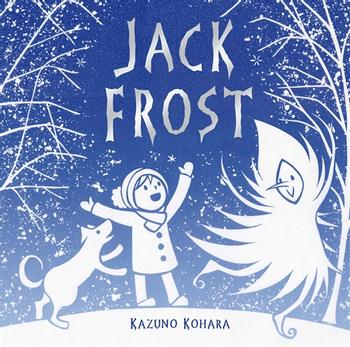 